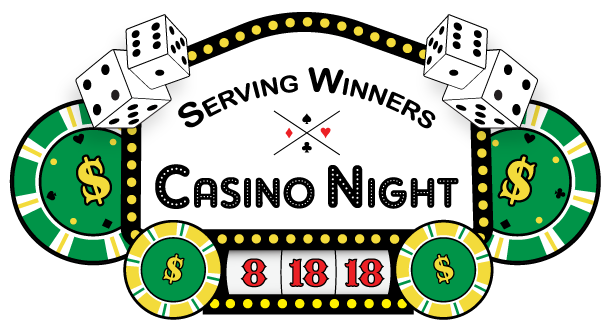 SPONSORSHIP COMMITMENT[   ] Vegas Sponsor                                                                                 $1,500 [   ] Royal Straight Flush Sponsor                                                        $1,200 [   ] 4-of-A-Kind Sponsor                                                                       $1,000 [   ] Full House Sponsor                                                                         $750[   ] AYTEF Sponsor                                                                                $600 [   ] Individual Ticket                                                                              $100 [   ] Silent Auction/Raffle Item/Misc.Description of donation:  	_________Contact InformationPERSON/ORGANIZATION (AS IT SHOULD APPEAR IN PRINTED MATERIAL)STREET ADDRESSCITY                                                                        STATE                                          ZIPTELEPHONE                                                          EMAILFor more information or to buy tickets visit aytef.orgEmail: Ines Schmook – ines@ustaatlanta.com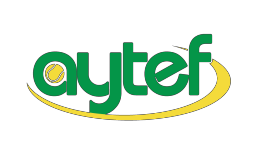 Atlanta Youth Tennis and Education Foundation200 Ashwood Parkway | Suite 500 | Atlanta, Georgia 30338Aytef.org | Facebook @aytefkids | Instagram @aytef